OMB Control No. 0551-NewExpiration Date:  ##/##/####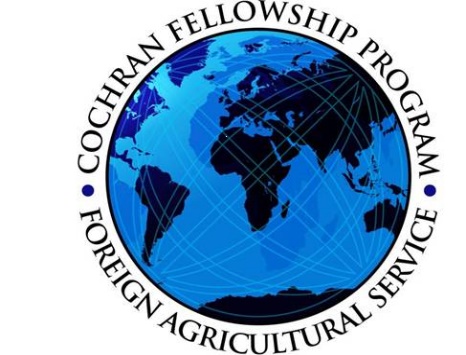 Cochran Fellowship Program PROGRAM EVALUATION FORM FY2022Participant DataName:  «First_Names» «Last_Names»Country:  «Country»Name of Program:  «Program_Name»Dates of Program:  «Program_Dates»	Training Provider:  «Implementing_Organization»Organized by:  «TeamLead», USDA/FASTraining Program:1) The Cochran Fellowship Program increased my knowledge of «Program_Name»2) The Cochran Fellowship Program increased my knowledge of U.S. Government policy regarding «Program_Name»?3) As a result of the Cochran Fellowship Program, agricultural trade between the United States and «Country» will increase.4) The training received from the Cochran Fellowship will help improve agriculture systems in «Country»?5) The material covered in your training was appropriate for the training program.6a) I will initiate changes in my organization as a result of this training.6b) Please list specific examples of changes you will make to your organization upon your return. 1. ____________________________________________________________________________2. ____________________________________________________________________________3. ____________________________________________________________________________7) What components of your training were the most useful to you and your work?____________________________________________________________________________________________________________________________________________________________________________________________________________________________________________________________________________________________________________________________________________________8) Please list three ways in which your training could have been improved._______________________________________________________________________________________________________________________________________________________________________________________________________________________________________________________________9) Please list the three most important contacts you have made with American businesses, universities, or other organizations. _______________________________________________________________________________________________________________________________________________________________________________________________________________________________________________________________10) In what way did your opinion of the  products and services change during your training? _______________________________________________________________________________________________________________________________________________________________________________________________________________________________________________________________11) In your opinion, what were the best sections in the course?_________________________________________________________________________________________________________________________________________________________________________________________________________________________________________________________________________________________________________________________________________________________________________________________________________________________________________12) In your opinion, what were the worst sections in the course?_______________________________________________________________________________________________________________________________________________________________________________________________________________________________________________________________13) Please use this space to include any other comments that you would like for us to about any aspect of your participation in the Cochran Fellowship Training program.  This information will be kept confidential.______________________________________________________________________________________________________________________________________________________________________________________________________________________________________________________________________________________________________________________________________________________________________________________________________________________________________________________________________________________________________________________________Administrative/Logistical SupportPlease any comments or concerns that you had regarding the following services during your training.Transportation:Accommodations: Meals:	CFP Coordinator(s): Training Provider: 	Translation/Interpretation Services:Additional Services that were not mentioned (please list):Length of Program:	For Office Use Only:Public Burden Statement.  According to the Paperwork Reduction Act of 1995, an agency may not conduct or sponsor, and a person is not required to respond to, a collection of information unless it displays a valid OMB control number.  The public reporting burden for this information collection is estimated to average 47 minutes per response, including the time for reviewing instructions, and completing and submitting the collection of information.12345N/AStrongly DisagreeDisagreeNeither Agree or DisagreeAgree    Agree    StronglyNot Applicable12345N/AStrongly DisagreeDisagreeNeither Agree or DisagreeAgree    Agree    StronglyNot Applicable12345N/AStrongly DisagreeDisagreeNeither Agree or DisagreeAgree    Agree    StronglyNot Applicable12345N/AStrongly DisagreeDisagreeNeither Agree or DisagreeAgree    Agree    StronglyNot Applicable12345N/AStrongly DisagreeDisagreeNeither Agree or DisagreeAgree    Agree    StronglyNot Applicable12345N/AStrongly DisagreeDisagreeNeither Agree or DisagreeAgree    Agree    StronglyNot Applicable12345N/AUnsatisfactoryNeeds ImprovementNeither GoodExcellentNot Applicable12345N/AUnsatisfactoryNeeds ImprovementNeither GoodExcellentNot Applicable12345N/AUnsatisfactoryNeeds ImprovementNeither GoodExcellentNot Applicable12345N/AUnsatisfactoryNeeds ImprovementNeither GoodExcellentNot Applicable12345N/AUnsatisfactoryNeeds ImprovementNeither GoodExcellentNot Applicable12345N/AUnsatisfactoryNeeds ImprovementNeither GoodExcellentNot Applicable12345N/AUnsatisfactoryNeeds ImprovementNeither GoodExcellentNot Applicable12345N/AToo shortJust Right Too LongNot ApplicableEntered into DatabaseIK(1)IBT(3)(6a&b)Y/NHigh – Medium – LowHigh – Medium – LowHigh – Medium – Low